Рабочий листпо внеурочной деятельности с применением электронного обучения и дистанционных образовательных технологийФ.И.О. учителя – Довгаль И.В.Название «Родное слово»Класс – 2-БIII неделя (21.04-25.04)Приложение 1 Приложение 1 Приложение 2.Приложение 3.С  мир  н  ая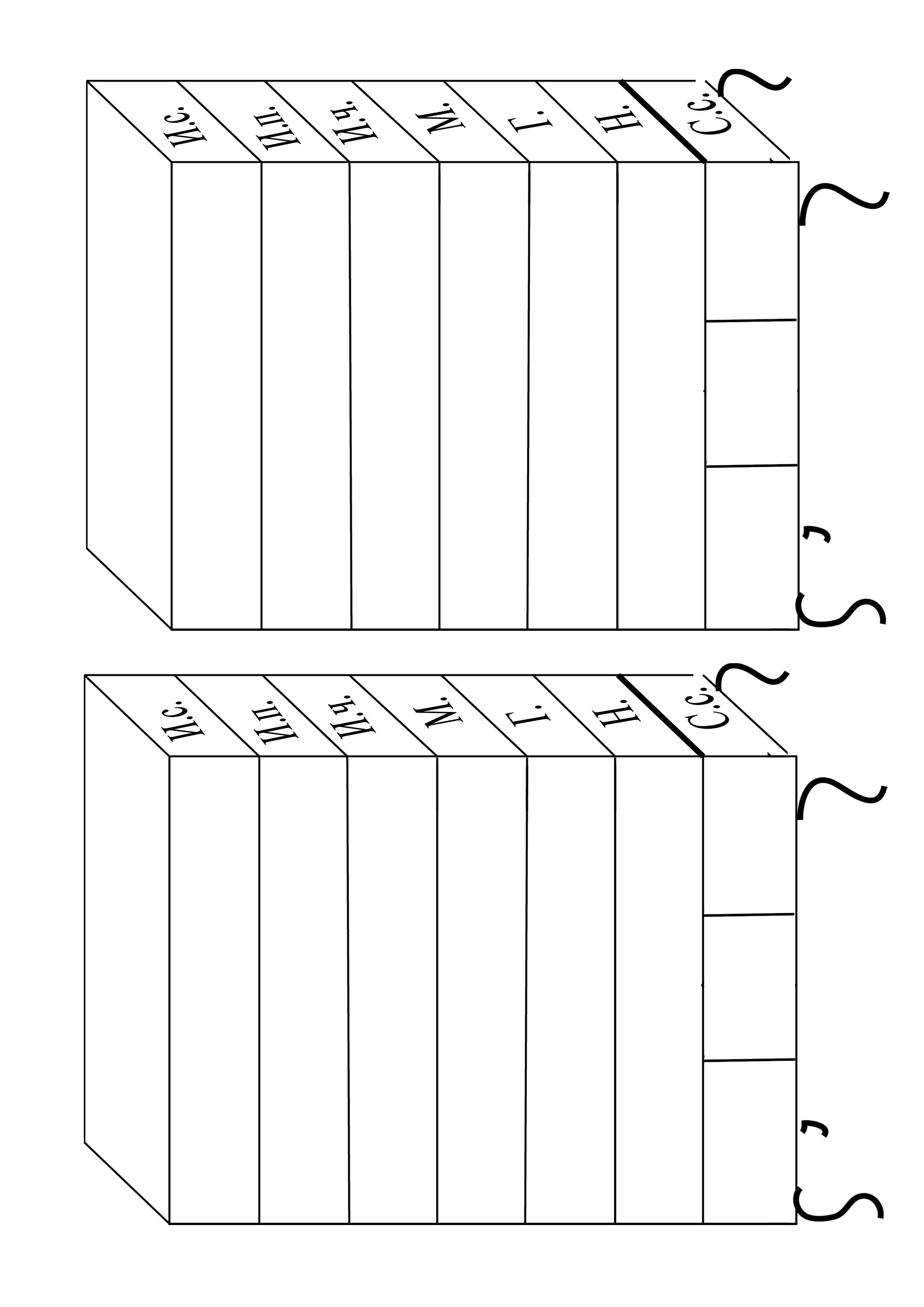 № п/пДатаТемаФорма урокаСодержание(задания для изучения)2922.04Наблюдение над текстом. Сказка «Не плюй в колодец, пригодиться воды напиться». Электронное обучение1. Распечатать карточки №1, №2 и выполнить задания (Приложение 1).2. Распечатать предложение (Приложение 2) и сделать схему «дерево» в тетради по русскому языку.3. Распечатать предложение и сделать схему «шкафчик» в тетради по русскому языку.4. Выполнить разбор слова по составу.Карточка №1 Ф.И. ________________________________________________________Лексика.- Скажите, что такое? Кто такой?Дочь - ________________, злость - _____________________, избушка - __________________, пол - __________________, крупа - ______________________, ночь - ____________________, жмурки - __________________, колокольчик - ___________________, звон - ______________, каша - _______________, колодец - ______________________, серебро - __________, тяф - тяф - ____________________.- Замените слова близкими по значению (синонимы).Огонь - ___________, накормила - _______________, досыта - _______________,туши - _______________, поленья - ___________________.- Замените слова словами с противоположным значением.Шепчет - __________________, нечего - ________________, испуг - ____________,отдай - ____________________, полный воз - ________________.- Прямое и переносное значение.Ворота завизжали. Собаки завизжали.Прямое значение подчеркните одной линией, переносное значение подчеркните двумя линиями.Карточка №2. Ф.И. ______________________________________Синтаксис.- Что такое предложение?Предложение - _________________________________________________.- Какие главные члены предложения вы знаете?Подлежащее - __________________________________________________,Сказуемое - ____________________________________________________.- Найдите основы предложений:Жили себе в деревне дед да баба.Машенька – дочка старика, а Наташка – дочка старухи.Невзлюбила старикову дочь и пристала к деду.Повёз её в лес и оставил там.Машенька затопила печь и заварила кашу.А   шустрая   мышка   бегает   по   полу   да   в   колокольчик   громко   звонит.А   шустрая   мышка   бегает   по   полу   да   в   колокольчик   громко   звонит. с м и р ная с ми  р ный